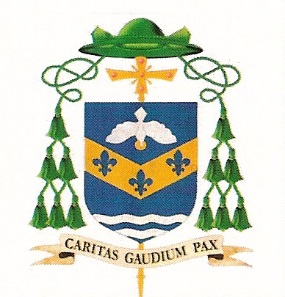 Lettre pastoralede Monseigneur Noël Simardévêque de ValleyfieldSUR LE JUBILÉ DE LA MISÉRICORDELETTRE PASTORALE DE MGR NOËL SIMARDÉVÊQUE DE VALLEYFIELDSUR LE JUBILÉ DE LA MISÉRICORDEÀ vous tous et toutes, chers diocésains et diocésaines,Salut et bénédiction dans le Seigneur.C’est le 8 décembre 2015, fête de l’Immaculée Conception, que débute le Jubilé extraordinaire de la Miséricorde. Cette date choisie par le pape François veut souligner le 50ième anniversaire de la conclusion du Concile œcuménique Vatican II qui a marqué une étape très importante dans le renouveau de l’Église.  Dans un monde marqué par la violence, la haine, les guerres, l’Injustice et le terrorisme ─ l’horreur des événements survenus à Paris le 13 novembre le montre bien ─ le pape François désire que les catholiques et toute personne de bonne volonté témoignent de l’amour miséricordieux de Dieu et reflètent la compassion de Dieu à travers leurs paroles et leurs actions. Il veut aussi que les catholiques redécouvrent la valeur et la nécessité du sacrement du pardon et de la réconciliation. Le pape François veut permettre à tous de faire l’expérience de la miséricorde du Père à travers la mission active de l’Église. D’ailleurs, le thème «Miséricordieux comme le Père» qui est tiré de l’évangile de Luc (6 : 36) nous invite à vivre la miséricorde comme le Père qui demande de ne pas juger ni condamner mais de pardonner et d’exprimer l’amour du Christ sans mesure, ce Christ Bon Pasteur qui charge sur ses épaules l’être humain égaré. Comme le dit si bien le pape François au n° 10 du document qui annonce et explique le Jubilé et qui s’intitule «Le visage de la miséricorde : «La crédibilité de l’Église passe par le chemin de la miséricorde et de la compassion (…). Le temps est venu pour l’Église de retrouver la joyeuse annonce du pardon. Il est temps de revenir à l’essentiel pour se charger des faiblesses et des difficultés de nos frères. Le pardon est une force qui ressuscite en vie nouvelle et donne le courage pour regarder l’avenir avec espérance.»  Le pape attend de cette année sainte «extraordinaire» qu’elle renouvelle la vie et le témoignage des chrétiens dans le monde.En réponse à l’appel pressant du pape et suite à une réflexion menée avec les membres du bureau de l’évêque et des responsables régionaux, je veux, dans cette lettre pastorale, inviter tous les diocésains et diocésaines à entrer dans ce grand mouvement de miséricorde et de compassion afin que leur témoignage devienne un signe efficace de la miséricorde du Père pour tout être humain. Plus que jamais nous sommes conviés à refléter la joie de l’Évangile et à mettre la miséricorde au cœur de notre vie chrétienne. La Parole de Dieu ne résonne-t-elle pas avec force et conviction comme une parole et un geste de pardon, de soutien, d’aide et d’amour! Pour vivre cette année jubilaire comme un pèlerinage qui se déroulera toute l’année avec des moments plus significatifs, plusieurs étapes et moyens nous sont offerts. Avec mes proches collaborateurs et collaboratrices, je vous propose un programme d’activités qui jalonneront ce chemin du jubilé dans le diocèse et que vous retrouverez sur le site internet du diocèse. Mais je tiens à mettre l’accent sur trois points particuliers. La voie du pèlerinage et de la Porte Sainte. Le pape François a voulu que s’ouvrent des portes de la Miséricorde dans chaque diocèse. Ces portes, similaires aux Portes Saintes des basiliques pontificales de Rome, permettront à ceux et celles qui ne peuvent se rendre à Rome d’effectuer le pèlerinage du Jubilé. Notre Église diocésaine ouvrira sa propre Porte de la Miséricorde dans la basilique-cathédrale Sainte-Cécile au cours de la célébration eucharistique du troisième dimanche de l’Avent, c’est-à-dire le 13 décembre 2015 à 10 h 30. Les fidèles de toutes les paroisses seront d’ailleurs invités à accomplir à un moment ou l’autre de l’année leur pèlerinage à la cathédrale Sainte-Cécile pour obtenir les grâces spéciales du Jubilé. Un feuillet d’accompagnement sera à leur disposition pour vivre cette démarche.Le sacrement du pardon. Comme le Carême est un temps propice à la conversion et à l’expression de la miséricorde de Dieu, profitons de cette saison liturgique pour proposer plus souvent ce sacrement, en expliquer la signification et le rôle dans le cheminement de foi par des catéchèses appropriées et adaptées et célébrons ce sacrement de la Réconciliation avec plus de ferveur. C’est dans cette optique que je publierai avant le Carême une lettre pastorale sur le sacrement du pardon.Les œuvres de miséricorde. L’Église nous propose en ce Jubilé d’accomplir des œuvres corporelles et spirituelles de miséricorde. Nous avons à continuer à venir en aide à ceux et celles qui, ici au Québec, ont beaucoup de difficulté à joindre les deux bouts : mères et pères monoparentaux, familles qui vivent avec un petit salaire, personnes en chômage ou qui vivent misérablement avec l’aide sociale, itinérants, jeunes sans emploi, etc. Notre charité et notre combat pour la paix et la justice doivent aussi rejoindre nos frères et sœurs du monde. Actuellement, l’accueil des réfugiés syriens nous offre une occasion unique pour apporter notre contribution et notre soutien à ces frères et sœurs en humanité qui fuient leur pays à cause de la violence et de la guerre. Nous nous devons aussi de soutenir nos frères et sœurs chrétiens du Moyen Orient qui sont persécutés à cause de leur foi et qui ont décidé de témoigner de leur foi au milieu de dangers et de menaces. Profitons de ce Jubilé pour voir le monde avec les yeux de la miséricorde de Dieu. Engageons-nous dans nos communautés chrétiennes, dans nos familles et dans notre société, à vivre ce Jubilé comme une occasion unique de conversion, de cheminement, d’accompagnement et de transformation. Penchons-nous avec Dieu sur les misères des autres et répondons à leur soif de consolation et de miséricorde. Faisons de nos milieux de vie des « îlots de miséricorde au milieu de la mer de l’indifférence » (selon l’expression du Pape François)! Au souffle de l’Esprit, laissons-nous modeler par le Christ Sauveur pour être des disciples «miséricordieux comme le Père».Donné à Salaberry de Valleyfield, le huit décembre deux mille quinze, en la fête de l’Immaculée Conception de la Vierge Marie.       	Noël SimardÉvêque de Valleyfield